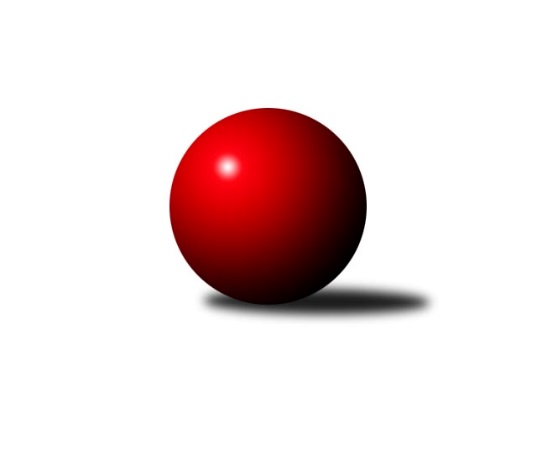 Č.13Ročník 2022/2023	9.6.2024 Meziokresní přebor ČB-ČK B 4 členné  2022/2023Statistika 13. kolaTabulka družstev:		družstvo	záp	výh	rem	proh	skore	sety	průměr	body	plné	dorážka	chyby	1.	TJ Spartak Trhové Sviny E	10	10	0	0	49.0 : 11.0 	(54.0 : 26.0)	1503	20	1061	442	43.1	2.	TJ Nová Ves B	11	7	0	4	42.0 : 24.0 	(51.5 : 36.5)	1424	14	1030	395	55.9	3.	TJ Spartak Trhové Sviny D	11	7	0	4	40.0 : 26.0 	(49.5 : 38.5)	1378	14	1006	372	54.5	4.	Kuželky Borovany D	10	1	0	9	15.0 : 45.0 	(27.5 : 52.5)	1339	2	985	355	72	5.	Kuželky Borovany E	10	1	0	9	10.0 : 50.0 	(25.5 : 54.5)	1332	2	992	340	73.9Tabulka doma:		družstvo	záp	výh	rem	proh	skore	sety	průměr	body	maximum	minimum	1.	TJ Spartak Trhové Sviny E	5	5	0	0	25.0 : 5.0 	(29.0 : 11.0)	1522	10	1573	1463	2.	TJ Nová Ves B	6	5	0	1	28.0 : 8.0 	(31.5 : 16.5)	1463	10	1560	1397	3.	TJ Spartak Trhové Sviny D	5	4	0	1	20.0 : 10.0 	(25.5 : 14.5)	1458	8	1512	1407	4.	Kuželky Borovany D	5	0	0	5	7.0 : 23.0 	(13.0 : 27.0)	1312	0	1370	1232	5.	Kuželky Borovany E	5	0	0	5	4.0 : 26.0 	(14.0 : 26.0)	1357	0	1485	1301Tabulka venku:		družstvo	záp	výh	rem	proh	skore	sety	průměr	body	maximum	minimum	1.	TJ Spartak Trhové Sviny E	5	5	0	0	24.0 : 6.0 	(25.0 : 15.0)	1507	10	1537	1480	2.	TJ Spartak Trhové Sviny D	6	3	0	3	20.0 : 16.0 	(24.0 : 24.0)	1368	6	1433	1294	3.	TJ Nová Ves B	5	2	0	3	14.0 : 16.0 	(20.0 : 20.0)	1404	4	1426	1383	4.	Kuželky Borovany D	5	1	0	4	8.0 : 22.0 	(14.5 : 25.5)	1337	2	1413	1220	5.	Kuželky Borovany E	5	1	0	4	6.0 : 24.0 	(11.5 : 28.5)	1327	2	1338	1304Tabulka podzimní části:		družstvo	záp	výh	rem	proh	skore	sety	průměr	body	doma	venku	1.	TJ Spartak Trhové Sviny E	8	8	0	0	40.0 : 8.0 	(45.0 : 19.0)	1503	16 	4 	0 	0 	4 	0 	0	2.	TJ Nová Ves B	8	5	0	3	29.0 : 19.0 	(37.0 : 27.0)	1433	10 	3 	0 	1 	2 	0 	2	3.	TJ Spartak Trhové Sviny D	8	5	0	3	29.0 : 19.0 	(35.5 : 28.5)	1376	10 	3 	0 	1 	2 	0 	2	4.	Kuželky Borovany D	8	1	0	7	13.0 : 35.0 	(21.0 : 43.0)	1307	2 	0 	0 	4 	1 	0 	3	5.	Kuželky Borovany E	8	1	0	7	9.0 : 39.0 	(21.5 : 42.5)	1326	2 	0 	0 	4 	1 	0 	3Tabulka jarní části:		družstvo	záp	výh	rem	proh	skore	sety	průměr	body	doma	venku	1.	TJ Spartak Trhové Sviny E	2	2	0	0	9.0 : 3.0 	(9.0 : 7.0)	1505	4 	1 	0 	0 	1 	0 	0 	2.	TJ Nová Ves B	3	2	0	1	13.0 : 5.0 	(14.5 : 9.5)	1405	4 	2 	0 	0 	0 	0 	1 	3.	TJ Spartak Trhové Sviny D	3	2	0	1	11.0 : 7.0 	(14.0 : 10.0)	1423	4 	1 	0 	0 	1 	0 	1 	4.	Kuželky Borovany D	2	0	0	2	2.0 : 10.0 	(6.5 : 9.5)	1381	0 	0 	0 	1 	0 	0 	1 	5.	Kuželky Borovany E	2	0	0	2	1.0 : 11.0 	(4.0 : 12.0)	1395	0 	0 	0 	1 	0 	0 	1 Zisk bodů pro družstvo:		jméno hráče	družstvo	body	zápasy	v %	dílčí body	sety	v %	1.	Bohuslav Švepeš 	TJ Spartak Trhové Sviny E 	10	/	10	(100%)	20	/	20	(100%)	2.	Saša Sklenář 	TJ Nová Ves B 	7	/	7	(100%)	14	/	14	(100%)	3.	Milan Bednář 	TJ Nová Ves B 	7	/	8	(88%)	11	/	16	(69%)	4.	Nela Koptová 	TJ Spartak Trhové Sviny D 	7	/	10	(70%)	12	/	20	(60%)	5.	Milan Churavý 	TJ Nová Ves B 	6	/	10	(60%)	12.5	/	20	(63%)	6.	František Polák 	TJ Spartak Trhové Sviny D 	6	/	11	(55%)	12.5	/	22	(57%)	7.	Josef Svoboda 	TJ Spartak Trhové Sviny E 	5	/	8	(63%)	10	/	16	(63%)	8.	Vlastimil Kříha 	TJ Spartak Trhové Sviny E 	5	/	10	(50%)	8	/	20	(40%)	9.	Jiří Švepeš 	TJ Spartak Trhové Sviny E 	4	/	4	(100%)	6	/	8	(75%)	10.	Milan Šimek 	Kuželky Borovany D 	4	/	7	(57%)	8	/	14	(57%)	11.	Josef Špulka 	Kuželky Borovany D 	4	/	7	(57%)	7.5	/	14	(54%)	12.	Nela Horňáková 	TJ Spartak Trhové Sviny D 	4	/	8	(50%)	9	/	16	(56%)	13.	Bedřich Kroupa 	TJ Spartak Trhové Sviny D 	4	/	8	(50%)	7	/	16	(44%)	14.	Vít Malík 	TJ Spartak Trhové Sviny D 	3	/	3	(100%)	5	/	6	(83%)	15.	Bohuslav Švepeš 	TJ Spartak Trhové Sviny E 	3	/	4	(75%)	7	/	8	(88%)	16.	Josef Malík 	Kuželky Borovany E 	3	/	8	(38%)	8	/	16	(50%)	17.	František Vašíček 	TJ Nová Ves B 	3	/	10	(30%)	6	/	20	(30%)	18.	Jan Votruba 	TJ Spartak Trhové Sviny E 	2	/	4	(50%)	3	/	8	(38%)	19.	Jaroslava Frdlíková 	Kuželky Borovany E 	2	/	6	(33%)	6	/	12	(50%)	20.	Ladislav Staněk 	TJ Nová Ves B 	2	/	6	(33%)	4	/	12	(33%)	21.	František Stodolovský 	Kuželky Borovany E 	2	/	9	(22%)	5	/	18	(28%)	22.	Karel Beleš 	Kuželky Borovany D 	2	/	10	(20%)	5	/	20	(25%)	23.	Petra Aldorfová 	Kuželky Borovany D 	1	/	1	(100%)	2	/	2	(100%)	24.	Lukáš Průka 	TJ Spartak Trhové Sviny D 	1	/	1	(100%)	2	/	2	(100%)	25.	Vladimír Severin 	TJ Nová Ves B 	1	/	1	(100%)	2	/	2	(100%)	26.	Filip Rojdl 	TJ Spartak Trhové Sviny D 	1	/	2	(50%)	2	/	4	(50%)	27.	Iva Soukupová 	Kuželky Borovany E 	1	/	6	(17%)	1.5	/	12	(13%)	28.	Ondřej Plzák 	Kuželky Borovany D 	1	/	7	(14%)	3	/	14	(21%)	29.	Tomáš Novotný 	Kuželky Borovany D 	1	/	8	(13%)	2	/	16	(13%)	30.	Jiří Janoch 	Kuželky Borovany E 	0	/	2	(0%)	2	/	4	(50%)	31.	Marie Dvořáková 	Kuželky Borovany E 	0	/	4	(0%)	1	/	8	(13%)	32.	Radomil Dvořák 	Kuželky Borovany E 	0	/	5	(0%)	2	/	10	(20%)Průměry na kuželnách:		kuželna	průměr	plné	dorážka	chyby	výkon na hráče	1.	Trhové Sviny, 1-2	1446	1037	408	51.0	(361.7)	2.	Nová Ves u Č.B., 1-2	1399	1022	376	61.7	(349.9)	3.	Borovany, 1-2	1373	1011	362	67.3	(343.4)Nejlepší výkony na kuželnách:Trhové Sviny, 1-2TJ Spartak Trhové Sviny E	1573	10. kolo	Bohuslav Švepeš 	TJ Spartak Trhové Sviny E	426	7. koloTJ Spartak Trhové Sviny E	1549	4. kolo	Bohuslav Švepeš 	TJ Spartak Trhové Sviny E	425	10. koloTJ Spartak Trhové Sviny E	1537	6. kolo	Bohuslav Švepeš 	TJ Spartak Trhové Sviny E	421	6. koloTJ Spartak Trhové Sviny E	1517	1. kolo	Bohuslav Švepeš 	TJ Spartak Trhové Sviny E	414	4. koloTJ Spartak Trhové Sviny D	1512	6. kolo	Saša Sklenář 	TJ Nová Ves B	412	12. koloTJ Spartak Trhové Sviny E	1509	11. kolo	Bohuslav Švepeš 	TJ Spartak Trhové Sviny E	408	11. koloTJ Spartak Trhové Sviny D	1479	8. kolo	Nela Koptová 	TJ Spartak Trhové Sviny D	407	1. koloTJ Spartak Trhové Sviny D	1479	2. kolo	Saša Sklenář 	TJ Nová Ves B	403	4. koloTJ Spartak Trhové Sviny E	1463	7. kolo	Vlastimil Kříha 	TJ Spartak Trhové Sviny E	403	10. koloTJ Nová Ves B	1421	4. kolo	Vlastimil Kříha 	TJ Spartak Trhové Sviny E	402	11. koloNová Ves u Č.B., 1-2TJ Nová Ves B	1560	7. kolo	Saša Sklenář 	TJ Nová Ves B	433	7. koloTJ Spartak Trhové Sviny E	1489	9. kolo	Saša Sklenář 	TJ Nová Ves B	424	9. koloTJ Nová Ves B	1470	9. kolo	Bohuslav Švepeš 	TJ Spartak Trhové Sviny E	413	9. koloTJ Nová Ves B	1464	1. kolo	Saša Sklenář 	TJ Nová Ves B	413	1. koloTJ Nová Ves B	1460	3. kolo	Milan Bednář 	TJ Nová Ves B	396	7. koloTJ Nová Ves B	1428	13. kolo	Milan Churavý 	TJ Nová Ves B	394	3. koloTJ Nová Ves B	1397	11. kolo	Milan Bednář 	TJ Nová Ves B	393	13. koloKuželky Borovany D	1391	11. kolo	Milan Churavý 	TJ Nová Ves B	390	1. koloKuželky Borovany E	1318	3. kolo	Milan Bednář 	TJ Nová Ves B	387	3. koloKuželky Borovany E	1304	13. kolo	Nela Koptová 	TJ Spartak Trhové Sviny D	386	7. koloBorovany, 1-2TJ Spartak Trhové Sviny E	1505	2. kolo	Saša Sklenář 	TJ Nová Ves B	441	6. koloTJ Spartak Trhové Sviny E	1500	12. kolo	Bohuslav Švepeš 	TJ Spartak Trhové Sviny E	421	12. koloKuželky Borovany E	1485	12. kolo	Bohuslav Švepeš 	TJ Spartak Trhové Sviny E	408	5. koloTJ Spartak Trhové Sviny E	1480	5. kolo	Bohuslav Švepeš 	TJ Spartak Trhové Sviny E	404	2. koloTJ Spartak Trhové Sviny D	1433	13. kolo	Saša Sklenář 	TJ Nová Ves B	404	8. koloTJ Nová Ves B	1426	8. kolo	Josef Svoboda 	TJ Spartak Trhové Sviny E	399	2. koloTJ Spartak Trhové Sviny D	1414	10. kolo	Josef Malík 	Kuželky Borovany E	395	9. koloTJ Nová Ves B	1391	6. kolo	Milan Churavý 	TJ Nová Ves B	388	6. koloKuželky Borovany D	1370	13. kolo	Josef Svoboda 	TJ Spartak Trhové Sviny E	387	5. koloKuželky Borovany E	1349	10. kolo	Josef Svoboda 	TJ Spartak Trhové Sviny E	386	12. koloČetnost výsledků:	6.0 : 0.0	3x	5.0 : 1.0	7x	4.0 : 2.0	4x	2.0 : 4.0	5x	1.0 : 5.0	5x	0.0 : 6.0	2x